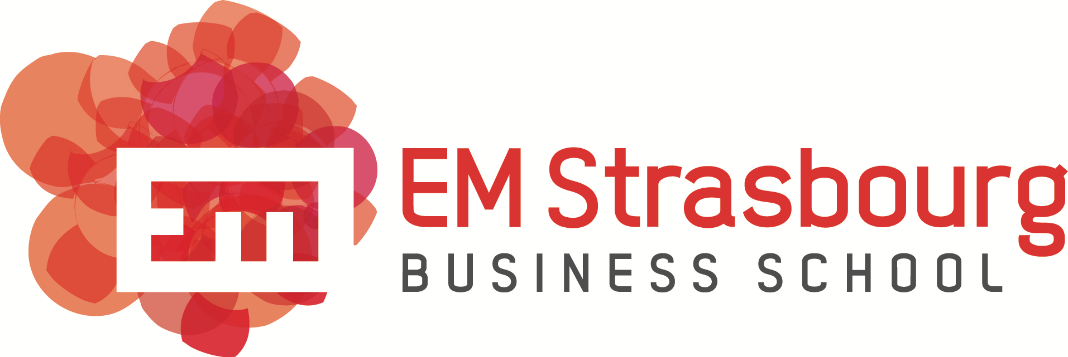 Nom du ProjetECOLE DE MANAGEMENT STRASBOURG Cahier des chargesOBJET DE LA DEMANDEObjectifs de la demande	QUI ?QUE ? QUOI ? Description générale de la demandeDiagramme processus de la demande
COMMENT ? Liste des parties prenantes / impliquée dans le projet (interne/externe)Personnes référentes au projet : Planning prévisionnelLIVRABLESDonnées à fournir par le service demandeurExemple : fichier d’import / modèle de mails ….Données à fournir par le service digitalisationExemple : modèle de fichier d’importFONCTIONNALITES ATTENDUESInterface d’administrationExemple : Bouton extraction de données / graphiques (camembert) / notification / alerteInterface utilisateurExemple : Bouton extraction de données / dépôt dossier / Gestion des droitsQui a le droit d’accéder aux différentes pages ? Pourquoi ? Arborescence des menus Détails le titre des onglets et le positionnement de ces derniers.Maintenance et continuité de serviceMettre la période où l’outil sera susceptible d’être le plus utilisé. 

Mettre la période de maintenanceContraintes particulièresA remplir par le SI.NOMSERVICEROLEMOISETAPE PROCESSUSA remplir par le SIValidation du cahier des chargesA remplir par le SIDébut du développementPhase de testRetour sur les testsMise en productionRetours d’expériences